Publicado en  el 14/05/2014 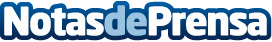 Aerolíneas Argentinas y Air Europa firman un acuerdo de código compartidoAerolíneas Argentinas y Air Europa implementarán un acuerdo de código compartido recíproco, para vuelos a partir del 1 de julio de 2014. Ambas aerolíneas, socias de la alianza SkyTeam, cooperarán en todas sus operaciones entre Buenos Aires y Madrid.Datos de contacto:Air EuropaNota de prensa publicada en: https://www.notasdeprensa.es/aerolineas-argentinas-y-air-europa-firman-un_1 Categorias: Turismo http://www.notasdeprensa.es